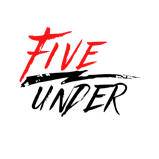 Lauluväljaku PDGA League – sponsored by Discgolf.ee 
Korraldaja: Five Under MTÜ
TD: Ralf Rogov #64464
email: Ralf.rogov@gmail.com, tel:58586475 
CO-TD: Timmo Ordjas #99757 tel:58193131 Ajakava ja toimumiskoht: 
21.05 – 23.07 (igal reedel) Tallinna Lauluväljaku Discgolfipark Registreerimine: 
Registreerimine avatakse igal nädalal hiljemalt teisipäeval DGMTRX keskkonnas. Registreerimine
sulgub 1h enne võistluse algust. Osalustasu: 
Osalustasu on 7.- Reeglid: 
Mängitakse PDGA reeglite järgi PDGA League etappidel võistlevad järgmised divisjonid: 
Mehed – MA1 (PDGA reiting 900+) ja MA3 (PDGA reiting kuni 899) Naised – FA1
Osalejatel ei ole kohustust omada PDGA liikmelisust! Reeglid: 
Mängitakse 18 korvi Tallinna Lauluväljaku discgolfi rajal PDGA reeglite järgi. Võistlusel mängitakse viigi korral auhinnalised kohad ümber kiire lõppmänguga. NB: MA3 võistleja, kelle reiting peaks tõusma liiga kestel üle 900 peab mängima edaspidi MA1 divisjonis vastavalt PDGA reeglitele. Auhinnad: 
Auhinnad on esemelised. Auhinnalaua moodustab 50% osalustasudest.
Iga divisjoni top3 saab premeeritud peale igat PDGA League etappi.
Käib arvestus ka üldvõitja selgitamiseks. Auhinnaks karikas ja meened sponsoritelt. Üldarvestsuses liidetaks 6 parima etappi punktid kokku. 
Korraldajal on õigus teha juhendis muudatusi. Five Under 